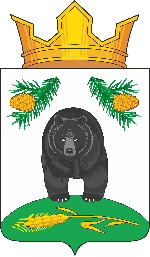 СОВЕТ НОВОКРИВОШЕИНСКОГО СЕЛЬСКОГО ПОСЕЛЕНИЯРЕШЕНИЕ12.02.2020                                                                                                                   № 143с. НовокривошеиноКривошеинского районаТомской областиОб утверждении Правил землепользования и застройкиНовокривошеинского сельского поселенияКривошеинского района Томской областиВ соответствии с Градостроительным Кодексом Российской Федерации, Федеральным Законом от 06 октября 2003 № 131-ФЗ «Об общих принципах организации местного самоуправления в Российской Федерации», Уставом муниципального образования Новокривошеинское сельское поселение СОВЕТ НОВОКРИВОШЕИНСКОГО СЕЛЬСКОГО ПОСЕЛЕНИЯ РЕШИЛ:Утвердить Правила землепользования и застройки Новокривошеинского сельского поселения Кривошеинского района Томской области. (Приложение).Признать утратившими силу Решения Совета Новокривошеинского сельского поселения: 1) от  16.12.2013 № 70 «Об утверждении Правил землепользования и застройки Новокривошеинского сельского поселения Кривошеинского района Томской области»;2) от 16.03.2017 № 200 «О внесении изменений в решение Совета Новокривошеинского сельского поселения от 16.12.2013 № 70 «Об утверждении Правил землепользования и застройки Новокривошеинского сельского поселения Кривошеинского района Томской области»;3) от 13.06.2017 № 215 «О внесении изменений в решение Совета Новокривошеинского сельского поселения от 16.12.2013 № 70 «Об утверждении Правил землепользования и застройки Новокривошеинского сельского поселения Кривошеинского района Томской области».Разместить  Правила землепользования и застройки Новокривошеинского сельского поселения Кривошеинского района Томской области в федеральной государственной информационной системеинформационно-телекоммуникационной сети «Интернет»по адресу: http://fgis.economy.gov.ru. Настоящее решение вступает в силу со дня его официального опубликования.Контроль за выполнением решения возложить на социально-экономический комитет.Председатель Совета Новокривошеинскогосельского поселения							    Е.В. ТаньковаГлава Новокривошеинского сельского поселения			   А.О. Саяпин